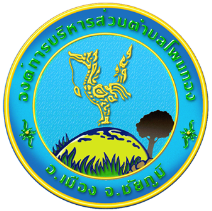 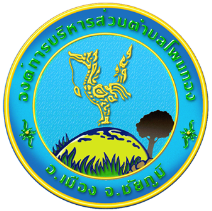 ข่าวที่  ๒๕๖๒/	  	 วันที่ ๕ กุมภาพันธ์ ๒๕๖๓🔊  ประชาสัมพันธ์ การส่งข้อมูลเพื่อสร้างการรับรู้สู่ชุมชน ครั้งที่ ๑/๒๕๖๓ 	ด้วยสำนักงานส่งเสริมการปกครองท้องถิ่นอำเภอเมืองชัยภูมิ ได้รับแจ้งจากจังหวัดชัยภูมิว่า นายกรัฐมนตรี (พลเอกประยุทธ์  จันทร์โอชา) ได้มีข้อสั่งการในคราวประชุมคณะรัฐมนตรี ให้กระทรวงมหาดไทยเป็นหน่วยงานหลักในการประสานงานและเร่งรัด การดำเนินการสร้างการรับรู้ให้ประชาชนในท้องถิ่น และให้แจ้งข้อมูลข่าวสารเพื่อสร้างการรับรู้สู่ชุมชน ครั้งที่ ๑/๒๕๖๓	ดังนั้นองค์การบริหารส่วนตำบลโพนทองจึงขอแจ้งข้อมูลข่าวสารเพื่อการรับรู้สู่ชุมชน โดยมีสื่อประชาสัมพันธ์มาให้พ่อแม่พี่น้องชาวตำบลโพนทองได้รับฟังกัน ไปฟังกันเลยค่ะ....................สุดารัตน์  ยืนชีวี/ข่าว อบต.โพนทอง ...............